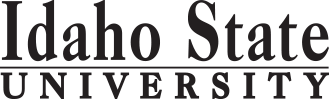 Course Subject and TitleCr. Min. Grade*GE, UU or UM**Sem. OfferedPrerequisiteCo RequisiteCo RequisiteSemester OneSemester OneSemester OneSemester OneSemester OneSemester OneSemester OneSemester OneGE Objective 3: MATH 1153 Introduction to Statistics3C-GEF,S,SuGE Objective 6: PSYC 1101 Introduction to General Psychology3C-GEF,SGE Objective 5: BIOL 1101 & 1101L Biology I and Lab4C-GEF,S,SuMATH 1108 or equivalent course(MATH 1108)(MATH 1108)GE Objective 1: ENGL 1101 English Composition3C-GEF,S,SuAppropriate placement score or equivalentAppropriate placement score or equivalent                                                                                            Total13Semester TwoSemester TwoSemester TwoSemester TwoSemester TwoSemester TwoSemester TwoSemester TwoGE Objective 1: ENGL 1102 Critical Reading and Writing3C-GEF,S,SuENGL 1101 or equivalentGE Objective 6: SOC 1101 Introduction to Sociology3C-GEBIOL 3302 & 3302L Anatomy and Physiology4C-UMF, SBIOL 1101 GE Objective 4: 3C-GEF,S,SuDENT 2201 Principles of Dental Hygiene2C-F,S                                                                                            Total15Semester ThreeSemester ThreeSemester ThreeSemester ThreeSemester ThreeSemester ThreeSemester ThreeSemester ThreeBIOL 3301 & 3301L Anatomy and Physiology4C-UF,SBIOL 1101GE Objective 5: CHEM 1101 Introduction to General Chemistry3C-GEF,S,SuMATH 1108 or equivalent courseGE Objective 2: COMM 1101 Principles of Speech3C-GEF,SGE Objective 4:3C-GEF,S,SuGE Objective 9:3C-GEF,S,Su                                                                                             Total16Semester FourBIOL 2221 & 2221L Introduction to Microbiology and Lab4C-F,SCHEM 1101 or 1111/1111L, BIOL 1101CHEM 1102 Introduction to Organic and Biochemistry3C-F,SCHEM 1101 or 1111/1111LCHEM 1103CHEM 1103CHEM 1103 Intro to General Organic & Biochemistry Laboratory1C-F,SCHEM 1101 or 1111/1111LCHEM 1102CHEM 1102Either NTD 2239 Nutrition CHEM 1101NTD 3340 Nutrition for Health Professionals3C- (UM)F,SBIOL 3301 or 3302 or HO 0111GE Objective 7 or 8:3C-GE                                                                                             Total14Semester FiveDENT 3307 Prevention and Management of Dental Emergencies2C-UFDENT 3313CDENT 3313CDENT 3308 Oral Histology and Embryology2C-UFDENT 3311 Tooth Morphology2C-UFDENT 3312 Head and Neck Anatomy3C-UFDENT 3311DENT 3311DENT 3313 Clinical Dental Hygiene I3C-UFDENT 3313CDENT 3313CDENT 3313C Clinical Dental Hygiene I Clinic3C-UFDental Hygiene Program Acceptance DENT 3307 & 3313DENT 3307 & 3313DENT 3315 Preventive Dentistry2C-UFDENT 3316 Dental Materials2C-UFDENT 4408 Ethical and Legal Principles2C-UF                                                                                              Total21Semester SixDENT 3309 General and Oral Pathology3C-USDENT 3307, 3308, 3313DENT 3314 Clinical Dental Hygiene II2C-USDENT 3313/3313C, 3315DENT 3314CDENT 3314CDENT 3314C Clinical Dental Hygiene II Clinic 3C-USDENT 3313/3313C, 3315DENT 3314DENT 3314DENT 3318 Oral Radiology2C-USDENT 3312, 3313, 3313CDENT 3318LDENT 3318LDENT 3318L  Oral Radiology Laboratory1C-USDENT 3312, 3313, 3313CDENT 3314C and 3318DENT 3314C and 3318DENT 3319 Preclinical Restorative Procedures2C-USDENT 3311 and 3316DENT 3320 Pain Management2C-USDENT 3307 and 3312DENT 3321 Periodontology2C-USDENT 3308, 3313, 3313CDENT 3314 and 3314CDENT 3314 and 3314CPPRA 3314 Basic and Applied Pharmacology for Dental Hygiene2C-US                                                                                              Total19Semester SevenDENT 4401 Research Methods2C-UFMATH 1153, ENGL 1102DENT 4402 Advanced Periodontology2C-UFDENT 3314, 3314C, 3321DENT 4403, 4403CDENT 4403, 4403CDENT 4403 Advanced Clinical Theory I2C-UFDENT 3314, 3314CDENT 4403CDENT 4403CDENT 4403C Advanced Clinical Practice I Clinic4C-UFDENT 3314, 3314CDENT 4403DENT 4403DENT 4411 Application of Restorative Therapies2C-UFDENT 3319, 3320DENT 4411CDENT 4411CDENT 4411C Restorative Care I1C-UFDENT 3319 , 3320DENT 4411DENT 4411DENT 4413 Community Health and Special Needs Populations3C-UFDENT 3314, 3314C, 3315 DENT 4401, 4403CDENT 4401, 4403CDENT 4422 Educational Strategies and Applied Methods3C-UF                                                                                              Total                                      19Semester EightDENT 4404 Advanced Clinical Theory II2C-USDENT 4403, 4403CDENT 4404CDENT 4404CDENT 4404C Advanced Clinical Practice II Clinic4C-USDENT 4403, 4403CDENT 4404DENT 4404DENT 4405 Dental Hygiene Seminar1C-USDENT 4401DENT 4412C Restorative Care II1C-USDENT 4411, 4411CDENT 4414 Community Outreach Experiences2C-USDENT 3315, 4413 DENT 4421 Leadership and Health Policy2C-USDENT 4424 Principles of Interprofessional Practice Management3C-US                                                                                              Total                                              15*GE=General Education Objective, UU=Upper Division University, UM= Upper Division Major**See Course Schedule section of Course Policies page in the e-catalog (or input F, S, Su, etc.) *GE=General Education Objective, UU=Upper Division University, UM= Upper Division Major**See Course Schedule section of Course Policies page in the e-catalog (or input F, S, Su, etc.) *GE=General Education Objective, UU=Upper Division University, UM= Upper Division Major**See Course Schedule section of Course Policies page in the e-catalog (or input F, S, Su, etc.) *GE=General Education Objective, UU=Upper Division University, UM= Upper Division Major**See Course Schedule section of Course Policies page in the e-catalog (or input F, S, Su, etc.) *GE=General Education Objective, UU=Upper Division University, UM= Upper Division Major**See Course Schedule section of Course Policies page in the e-catalog (or input F, S, Su, etc.) *GE=General Education Objective, UU=Upper Division University, UM= Upper Division Major**See Course Schedule section of Course Policies page in the e-catalog (or input F, S, Su, etc.) *GE=General Education Objective, UU=Upper Division University, UM= Upper Division Major**See Course Schedule section of Course Policies page in the e-catalog (or input F, S, Su, etc.) *GE=General Education Objective, UU=Upper Division University, UM= Upper Division Major**See Course Schedule section of Course Policies page in the e-catalog (or input F, S, Su, etc.) 2018-2019 Major RequirementsCR2018-2019 GENERAL EDUCATION OBJECTIVESSatisfy Objectives 1,2,3,4,5,6 (7 or 8) and 92018-2019 GENERAL EDUCATION OBJECTIVESSatisfy Objectives 1,2,3,4,5,6 (7 or 8) and 92018-2019 GENERAL EDUCATION OBJECTIVESSatisfy Objectives 1,2,3,4,5,6 (7 or 8) and 92018-2019 GENERAL EDUCATION OBJECTIVESSatisfy Objectives 1,2,3,4,5,6 (7 or 8) and 92018-2019 GENERAL EDUCATION OBJECTIVESSatisfy Objectives 1,2,3,4,5,6 (7 or 8) and 936  cr. minMAJOR REQUIREMENTS1. Written English  (6 cr. min)                                ENGL 11011. Written English  (6 cr. min)                                ENGL 11011. Written English  (6 cr. min)                                ENGL 11011. Written English  (6 cr. min)                                ENGL 11011. Written English  (6 cr. min)                                ENGL 11013Pre-Dental Hygiene 21                                                                                    ENGL 1102                                                                                    ENGL 1102                                                                                    ENGL 1102                                                                                    ENGL 1102                                                                                    ENGL 11023BIOL 1101 and lab                                                             (counted in GE) BIOL 1101 and lab                                                             (counted in GE) 2. Spoken English   (3 cr. min)                               COMM 11012. Spoken English   (3 cr. min)                               COMM 11012. Spoken English   (3 cr. min)                               COMM 11012. Spoken English   (3 cr. min)                               COMM 11012. Spoken English   (3 cr. min)                               COMM 11013BIOL 2221 and 2221L Intro to Microbiology and Lab43. Mathematics      (3 cr. min)                                MATH 11533. Mathematics      (3 cr. min)                                MATH 11533. Mathematics      (3 cr. min)                                MATH 11533. Mathematics      (3 cr. min)                                MATH 11533. Mathematics      (3 cr. min)                                MATH 11533BIOL 3301 and 3301L Anatomy and Physiology44. Humanities, Fine Arts, Foreign Lang.    (2 courses; 2 categories; 6 cr. min)4. Humanities, Fine Arts, Foreign Lang.    (2 courses; 2 categories; 6 cr. min)4. Humanities, Fine Arts, Foreign Lang.    (2 courses; 2 categories; 6 cr. min)4. Humanities, Fine Arts, Foreign Lang.    (2 courses; 2 categories; 6 cr. min)4. Humanities, Fine Arts, Foreign Lang.    (2 courses; 2 categories; 6 cr. min)4. Humanities, Fine Arts, Foreign Lang.    (2 courses; 2 categories; 6 cr. min)BIOL 3302 and 3302L Anatomy and Physiology4CHEM 1101 Introduction to General Chemistry           (counted in GE)CHEM 1101 Introduction to General Chemistry           (counted in GE)CHEM 1102 Intro to Organic and Biochemistry35. Natural Sciences         (2 lectures-different course prefixes, 1 lab; 7 cr. min)5. Natural Sciences         (2 lectures-different course prefixes, 1 lab; 7 cr. min)5. Natural Sciences         (2 lectures-different course prefixes, 1 lab; 7 cr. min)5. Natural Sciences         (2 lectures-different course prefixes, 1 lab; 7 cr. min)5. Natural Sciences         (2 lectures-different course prefixes, 1 lab; 7 cr. min)5. Natural Sciences         (2 lectures-different course prefixes, 1 lab; 7 cr. min)CHEM 1103 Intro to Gen Organic and Biochemistry Lab1BIOL 1101 and 1101LBIOL 1101 and 1101LBIOL 1101 and 1101LBIOL 1101 and 1101LBIOL 1101 and 1101L4DENT 2201 Principles of Dental Hygiene	2CHEM 1101CHEM 1101CHEM 1101CHEM 1101CHEM 11013Either NTD 2239 NutritionOr        NTD 3340 Nutrition for Health Professions36. Behavioral and Social Science        (2 courses-different prefixes; 6 cr. min)6. Behavioral and Social Science        (2 courses-different prefixes; 6 cr. min)6. Behavioral and Social Science        (2 courses-different prefixes; 6 cr. min)6. Behavioral and Social Science        (2 courses-different prefixes; 6 cr. min)6. Behavioral and Social Science        (2 courses-different prefixes; 6 cr. min)6. Behavioral and Social Science        (2 courses-different prefixes; 6 cr. min)MATH 1153 Introduction to Statistics                             (counted in GE)MATH 1153 Introduction to Statistics                             (counted in GE)PSYC 1101PSYC 1101PSYC 1101PSYC 1101PSYC 11013PSYC 1101 Introduction to General Psychology            (counted in GE)PSYC 1101 Introduction to General Psychology            (counted in GE)SOC 1101SOC 1101SOC 1101SOC 1101SOC 11013SOC 1101 Introduction to Sociology                                (counted in GE)SOC 1101 Introduction to Sociology                                (counted in GE)One Course from EITHER Objective 7 OR  8                    (1course;  3 cr. min)One Course from EITHER Objective 7 OR  8                    (1course;  3 cr. min)One Course from EITHER Objective 7 OR  8                    (1course;  3 cr. min)One Course from EITHER Objective 7 OR  8                    (1course;  3 cr. min)One Course from EITHER Objective 7 OR  8                    (1course;  3 cr. min)One Course from EITHER Objective 7 OR  8                    (1course;  3 cr. min)Dental Hygiene Courses747.  Critical Thinking Objective 7 course of your choice7.  Critical Thinking Objective 7 course of your choice7.  Critical Thinking Objective 7 course of your choice7.  Critical Thinking Objective 7 course of your choice7.  Critical Thinking Objective 7 course of your choiceDENT 3307 Prevention and Mgt of Dental Emergencies28.  Information Literacy  INFO 1101 recommended8.  Information Literacy  INFO 1101 recommended8.  Information Literacy  INFO 1101 recommended8.  Information Literacy  INFO 1101 recommended8.  Information Literacy  INFO 1101 recommendedDENT 3308 Oral Histology and Embryology29. Cultural Diversity Objective 9 course of your choice9. Cultural Diversity Objective 9 course of your choice9. Cultural Diversity Objective 9 course of your choice9. Cultural Diversity Objective 9 course of your choice9. Cultural Diversity Objective 9 course of your choice3DENT 3311 Tooth Morphology2DENT 3312 Head and Neck Anatomy3General Education Elective to reach 36 cr. min.                        (if necessary)General Education Elective to reach 36 cr. min.                        (if necessary)General Education Elective to reach 36 cr. min.                        (if necessary)General Education Elective to reach 36 cr. min.                        (if necessary)General Education Elective to reach 36 cr. min.                        (if necessary)General Education Elective to reach 36 cr. min.                        (if necessary)DENT 3313 Clinical Dental Hygiene I Lecture 3DENT 3313C Clinical Dental Hygiene I Clinic3                                                                                                  Total GE                                                                                                  Total GE                                                                                                  Total GE                                                                                                  Total GE                                                                                                  Total GE37DENT 3315 Preventive Dentistry2GE Objectives - Catalog Requirements: Catalog YearGE Objectives - Catalog Requirements: Catalog YearGE Objectives - Catalog Requirements: Catalog YearGE Objectives - Catalog Requirements: Catalog YearGE Objectives - Catalog Requirements: Catalog YearGE Objectives - Catalog Requirements: Catalog YearDENT 3316 Dental Materials2GE Objectives - Catalog Requirements: Catalog YearGE Objectives - Catalog Requirements: Catalog YearGE Objectives - Catalog Requirements: Catalog YearGE Objectives - Catalog Requirements: Catalog YearGE Objectives - Catalog Requirements: Catalog YearGE Objectives - Catalog Requirements: Catalog YearDENT 4408 Ethical and Legal Principles2DENT 3309 General and Oral Pathology3DENT 3314 Clinical Dental Hygiene II Lecture2DENT 3314C Clinical Dental Hygiene II Clinic3MAP Credit SummaryMAP Credit SummaryMAP Credit SummaryMAP Credit SummaryMAP Credit SummaryCRDENT 3318 Oral Radiology2Major Major Major Major Major 95DENT 3318L Oral Radiology Lab1General Education General Education General Education General Education General Education 37DENT 3319 Preclinical Restorative Procedures2Free Electives to reach 120 creditsFree Electives to reach 120 creditsFree Electives to reach 120 creditsFree Electives to reach 120 creditsFree Electives to reach 120 credits0DENT 3320 Pain Management2                                                                                     TOTAL                                                                                     TOTAL                                                                                     TOTAL                                                                                     TOTAL                                                                                     TOTAL132DENT 3321 Periodontology2PPRA 3314 Basic & Applied Pharmacology2DENT 4401 Research Methods2DENT 4402 Advanced Periodontology2DENT 4403 Advanced Clinical Theory I2Graduation Requirement Minimum Credit ChecklistGraduation Requirement Minimum Credit ChecklistGraduation Requirement Minimum Credit ChecklistConfirmedConfirmedConfirmedDENT 4403C Advanced Clinical Practice I4Minimum 36 cr. General Education Objectives (15 cr. AAS)Minimum 36 cr. General Education Objectives (15 cr. AAS)Minimum 36 cr. General Education Objectives (15 cr. AAS)      x      x      xDENT 4404 Advanced Clinical Therapy II2Minimum 16 cr. Upper Division in Major (0 cr.  Associate)Minimum 16 cr. Upper Division in Major (0 cr.  Associate)Minimum 16 cr. Upper Division in Major (0 cr.  Associate)xxDENT 4404C Advanced Clinical Practice II Clinic4Minimum 36 cr. Upper Division Overall (0 cr.  Associate)Minimum 36 cr. Upper Division Overall (0 cr.  Associate)Minimum 36 cr. Upper Division Overall (0 cr.  Associate)xxDENT 4405 Dental Hygiene Seminar1Minimum of 120 cr. Total (60 cr. Associate)Minimum of 120 cr. Total (60 cr. Associate)Minimum of 120 cr. Total (60 cr. Associate)xxDENT 4411 Application of Restorative Therapies2DENT 4411C  Restorative Care I1DENT 4412C Restorative Care II1DENT 4413 Comm. Health & Special Needs Populations3DENT 4414 Community Outreach Experiences2DENT 4421 Leadership and Health Policy2MAP Completion Status (for internal use only)MAP Completion Status (for internal use only)MAP Completion Status (for internal use only)MAP Completion Status (for internal use only)MAP Completion Status (for internal use only)MAP Completion Status (for internal use only)DENT 4422 Educational Strategies and Applied Methods3DateDateDateDateDateDENT 4424 Principles of Interprofessional Practice Mgt. 3Department: 9.19.17 js9.19.17 js9.19.17 js9.19.17 js9.19.17 jsCAA or COT:9.19.2017 jh9.19.2017 jh9.19.2017 jh9.19.2017 jh9.19.2017 jhAdvising NotesAdvising NotesRegistrar: INFO 1101 (Gen Ed Obj 8) is highly recommended for individuals without computer skillsINFO 1101 (Gen Ed Obj 8) is highly recommended for individuals without computer skillsDENT 2220 is highly recommended for individuals without dental office experienceDENT 2220 is highly recommended for individuals without dental office experience